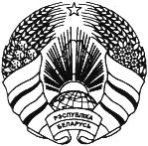             МАГІЛЁЎСКІ АБЛАСНЫ                            МОГИЛЁВСКИЙ ОБЛАСТНОЙ            ВЫКАНАЎЧЫ КАМІТЭТ                           ИСПОЛНИТЕЛЬНЫЙ КОМИТЕТ       КАСЦЮКОВІЦКІ РАЁННЫ	             КОСТЮКОВИЧСКИЙ РАЙОННЫЙ         ВЫКАНАЎЧЫ КАМІТЭТ	               ИСПОЛНИТЕЛЬНЫЙ КОМИТЕТ                   РАШЭННЕ                                                 РЕШЕНИЕ28 декабря 2020 г. № 1-1                                                                        г. Касцюковічы                                                               г.КостюковичиО проекте районного бюджета на 2021 год  На основании пункта 5 статьи 94 и пункта 1 статьи 100 Бюджетного кодекса    Республики    Беларусь,	Костюковичский   районный исполнительный комитет РЕШИЛ:1. Одобрить прилагаемый проект районного бюджета на 2021 год и расчетные показатели по консолидированному бюджету района на 2021 год.2. Внести доработанный проект районного бюджета на 2021 год на рассмотрение очередной сессии Костюковичского районного Совета депутатов.Председатель районногоисполнительного комитета                                                    А.В. ГорбачевскийУправляющий делами районногоисполнительного комитета                                                  С.В. Гомонов                                                                      ОДОБРЕНО                                                                      Решение Костюковичского                                                                      районного исполнительного                                                                      комитета                                                                      28.12.2020 № 1-1_______Проект районного бюджета на 2021 год1. Утвердить районный бюджет на 2021 год по расходам      в сумме 43 150 292,00 белорусского рубля (далее – рубль) исходя из прогнозируемого объема доходов в сумме 43 148 645,00 рубля.Установить максимальный размер дефицита районного бюджета на 2021 год в сумме 1 647,0 рублей и осуществить его финансирование согласно приложению 1.         2. Включить в 2021 году в районный бюджет иные межбюджетные трансферты, передаваемые из нижестоящих бюджетов вышестоящему бюджету, в сумме 142 210,00 рублей согласно приложению 2.3. Установить на 2021 год нормативы отчислений:3.1. в районный бюджет от:3.1.1. подоходного налога с физических лиц, получаемого на территории Костюковичского района, в размере 73,621 процента;3.1.2. курортного сбора, получаемого на территории Костюковичского района, в размере 100 процентов;3.1.3. налога за владение собаками, получаемого на территории Костюковичского района, в размере 100 процентов;3.1.4. сбора с заготовителей, получаемого на территории Костюковичского района, в размере 100 процентов;3.2. в бюджеты сельсоветов от:3.2.1. подоходного налога с физических лиц, получаемого на территории Костюковичского района, в размерах согласно приложению 3;3.2.2. курортного сбора, получаемого на территории Костюковичского района, в размере 0 (ноль) процентов;3.2.3. налога за владение собаками, получаемого на территории Костюковичского района, в размере 0 (ноль) процентов;3.2.4. сбора с заготовителей, получаемого на территории Костюковичского района, в размере 0 (ноль) процентов.4.  Установить на 2021 год:доходы районного бюджета в сумме 43 148 645,00 рубля согласно приложению 4;расходы районного бюджета в сумме 43 150 292,00 рубля по функциональной классификации расходов бюджета по разделам, подразделам и видам согласно приложению 5;распределение бюджетных назначений по распорядителям бюджетных средств районного бюджета в соответствии с ведомственной классификацией расходов районного бюджета и функциональной классификацией расходов бюджета согласно приложению 6;перечень государственных программ и подпрограмм, финансирование которых предусматривается за счет средств районного бюджета, в разрезе ведомственной классификации расходов районного бюджета и функциональной классификации расходов бюджета согласно приложению 7;расходы районного бюджета на капитальное строительство в сумме 625 000,00 рубля.   5. Установить размер оборотной кассовой наличности по районному бюджету на 1 января 2022 г. в сумме 500 000,00 рубля.6. Создать в 2021 году в расходной части районного бюджета резервный фонд Костюковичского районного исполнительного комитета и установить его в размере 89 889,00 рублей.7. Установить на 2021 год:лимит долга Костюковичского районного Совета депутатов и райисполкома в размере 0 (ноль) рублей;лимит долга, гарантированного Костюковичского районного исполнительного комитета, в размере 1 046 512,00 рубля.8. Установить, что в 2021 году за предоставление гарантий Костюковичского районного исполнительного комитета по кредитам, выдаваемым банками Республики Беларусь, взимается плата, если иное не установлено законодательными актами:с организаций агропромышленного комплекса, коммунальных унитарных дочерних предприятий по капитальному строительству, организаций жилищно-коммунального хозяйства – в размере 0,01 процента от суммы кредита;с юридических лиц, не указанных в абзаце втором настоящего пункта, – в размере 1 процента от суммы кредита.9. Установить, что в 2021 году бюджетные кредиты предоставляются бюджетам сельсоветов по решению финансового отдела Костюковичскогорайонного исполнительного комитета на покрытие временных кассовых разрывов, возникающих при исполнении бюджетов сельсоветов, без взимания процентов за пользование кредитом.10. Установить, что в 2021 году:10.1. максимальные размеры дефицита бюджетов сельсоветов на конец года составляют 0 (ноль) рублей;10.2. средства районного бюджета направляются на:предоставление гражданам Республики Беларусь одноразовых субсидий на строительство (реконструкцию) или приобретение жилых помещений и погашение задолженности по льготным кредитам, полученным на строительство (реконструкцию) или приобретение жилых помещений;оказание финансовой поддержки государства молодым и многодетным семьям в погашении задолженности по кредитам, выданным банками на строительство (реконструкцию) или приобретение жилых помещений, в том числе на приобретение не завершенных строительством капитальных строений, подлежащих реконструкции и переоборудованию под жилые помещения (за исключением льготных кредитов, предоставленных гражданам Республики Беларусь в соответствии с законодательными актами);строительство (реконструкцию) или приобретение жилых помещений для переселения граждан Республики Беларусь из сносимых и переоборудуемых для использования в других целях жилых помещений республиканского и коммунального государственного жилищного фонда (по территориальному признаку), признанных в установленном порядке непригодными для проживания;оплату труда адвоката в случаях, когда адвокат участвовал в дознании, предварительном следствии и судебном разбирательстве по назначению в соответствии с законодательством.11. Костюковичскому районному исполнительному комитету:11.1. определить на 2021 год:плановые затраты по перевозке пассажиров в городском и пригородном сообщениях, учитываемые при налогообложении;расчетные объемы бюджетных субсидий на возмещение части плановых затрат по перевозке пассажиров в городском и пригородном сообщениях, учитываемых при налогообложении;расчетные объемы бюджетных субсидий на расходы, связанные с оказанием услуг по перевозке пассажиров в городском и пригородном сообщениях, не относимые на себестоимость этих услуг (на выплаты социального характера, а также на уплату налогов, не относимых на себестоимость продукции (работ, услуг));11.2. уточнять указанные в абзаце втором подпункта 11.1 настоящего пункта плановые затраты на 2021 год;11.3. принять меры, необходимые для реализации настоящего решения.12. Настоящее решение вступает в силу с 1 января 2021 г.                                                                                     Приложение 1                                                                                     к проекту районного                                                                                       бюджета на 2021 год                                                                                     28.12.2020 № 1-1______                   ФИНАНСИРОВАНИЕ дефицита районного бюджета(рублей) ИНЫЕ МЕЖБЮДЖЕТНЫЕ ТРАНСФЕРТЫ,передаваемые из нижестоящих бюджетов в районный бюджет	                                                                    Приложение 3                                                                              к проекту районного                                                                                бюджета на 2021 год                                                                              28.12.2020 №_1-1____НОРМАТИВЫ ОТЧИСЛЕНИЙ в бюджеты сельсоветов от подоходного налога с физических лиц                                                                                                      (процентов)ДОХОДЫ районного бюджета (рублей)РАСХОДЫрайонного бюджета по функциональной классификации расходов бюджета по разделам, подразделам и видам(рублей)РАСПРЕДЕЛЕНИЕ бюджетных назначений по распорядителям бюджетных средств районного бюджета в соответствии с ведомственной классификацией расходов районного бюджета и функциональной классификацией расходов бюджета										(рублей)                                                                                Приложение 7                                                                              к проекту районного                                                                                бюджета на 2021 год                                                                              28.12.2020_№_1-1____ПЕРЕЧЕНЬгосударственных программ и подпрограмм, финансирование которых предусматривается за счет средств районного бюджета, в разрезе ведомственной классификации расходов районного бюджета и функциональной классификации расходов бюджета							      НаименованиеВидИсточникТип источникаДетализацияСумма123456ОБЩЕЕ ФИНАНСИРОВАНИЕ00000001 647,00 ВНУТРЕННЕЕ ФИНАНСИРОВАНИЕ10000001 647,00Операции по гарантиям Правительства Республики Беларусь, местных исполнительных и распорядительных органов по кредитам банков Республики Беларусь1080000–Платежи Правительства Республики Беларусь, местных исполнительных и распорядительных органов в качестве гаранта по погашению и обслуживанию кредитов, выданных банками Республики Беларусь1080100- 15 000,00Возврат сумм, выплаченных Правительством Республики Беларусь, местными исполнительными и распорядительными органами в счет выполнения гарантий по кредитам, выданным банками Республики Беларусь108020016 647,00           Приложение 2           к проекту районного             бюджета на 2021 год           28.12.2020 №_1-1____                                                                                                       Приложение 2           к проекту районного             бюджета на 2021 год           28.12.2020 №_1-1____                                                                                            	(рублей)Нижестоящий бюджетВсегоНижестоящий бюджетВсегоБелодубровский25 634,00Бороньковский21 525,00Демидовичский35 794,00Забычанский18 902,00Новосамотевичский11 724,00Пролетарский7 573,00Селецкий21 058,00ВСЕГО142 210,00БюджетНормативБелодубровского сельсовета0,940Бороньковского сельсовета0,947Демидовичского сельсовета1,087Забычанского сельсовета0,815Новосамотевичского сельсовета0,848Пролетарского сельсовета0,856Селецкого сельсовета0,886Приложение 4к проекту районного  бюджета на 2021 год28.12.2020_№_1-1____НаименованиеГруппаПодгруппаПодгруппаВидРазделПодразделСумма12334567НАЛОГОВЫЕ ДОХОДЫ1000000014 838 469,00НАЛОГИ НА ДОХОДЫ И ПРИБЫЛЬ111000008 003 967,00Налоги на доходы, уплачиваемые физическими лицами111100008 003 967,00Подоходный налог с физических лиц111101008 003 967,00НАЛОГИ НА СОБСТВЕННОСТЬ133000001 433 704,00Налоги на недвижимое имущество13310000328 164,00Земельный налог13310800328 164,00Налоги на остаточную стоимость имущества133200001 105 540,00Налог на недвижимость133209001 105 540,00НАЛОГИ НА ТОВАРЫ (РАБОТЫ, УСЛУГИ)144000005 332 729,00Налоги от выручки от реализации товаров (работ, услуг)14410000 4 821 721,00Налог на добавленную стоимость144110003 526 859,00Другие налоги от выручки от реализации товаров (работ, услуг)144112001 294 862,00Сборы за пользование товарами (разрешения на их использование), осуществление деятельности14440000511 008,00Налог за владение собаками144417001 865,00Специальные сборы, пошлины144419007 236,00Налог за добычу (изъятие) природных ресурсов14442100501 907,00ДРУГИЕ НАЛОГИ, СБОРЫ (ПОШЛИНЫ) И ДРУГИЕ НАЛОГОВЫЕ ДОХОДЫ1660000068 069,00Другие налоги, сборы (пошлины) и другие налоговые доходы1661000068 069,00Государственная пошлина1661300068 069,00НЕНАЛОГОВЫЕ ДОХОДЫ300000002 189 751,00ДОХОДЫ ОТ ИСПОЛЬЗОВАНИЯ ИМУЩЕСТВА, НАХОДЯЩЕГОСЯ В ГОСУДАРСТВЕННОЙ СОБСТВЕННОСТИ31100000112 728,00Доходы от размещения денежных средств бюджетов3111000077 363,00Проценты за пользование денежными средствами бюджетов3111380077 363,00Дивиденды по акциям и доходы от других форм участия в капитале3112000035 365,00Дивиденды по акциям и доходы от других форм участия в капитале3112390035 365,00ДОХОДЫ ОТ ОСУЩЕСТВЛЕНИЯ ПРИНОСЯЩЕЙ ДОХОДЫ ДЕЯТЕЛЬНОСТИ322000001 498 574,00Доходы от сдачи в аренду имущества, находящегося в государственной собственности32210000140 465,00Доходы от сдачи в аренду земельных участков3221400080 010,00Доходы от сдачи в аренду иного имущества32214100 60 455,00Административные платежи322200001 333,00Административные платежи322243001 333,00Доходы от осуществления приносящей доходы деятельности и компенсации расходов государства322300001 060 948,00Доходы от осуществления приносящей доходы деятельности322345006,00Компенсации расходов государства322346001 060 942,00Доходы от реализации государственного имущества, кроме средств от реализации принадлежащего государству имущества в соответствии с законодательством о приватизации32240000295 828,00Доходы от реализации имущества, имущественных прав на объекты интеллектуальной собственности32244700283 110,00Доходы от имущества, конфискованного и иным способом обращенного в доход государства3224480045,00Доходы от продажи земельных участков в частную собственность гражданам, негосударственным юридическим лицам, собственность иностранным государствам, международным организациям3224490012 673,00ШТРАФЫ, УДЕРЖАНИЯ3330000082 052,00Штрафы, удержания3331000082 052,00Штрафы33315100182 052,00ПРОЧИЕ НЕНАЛОГОВЫЕ ДОХОДЫ34400000496 397,00Прочие неналоговые доходы34410000496 397,00Возмещение средств бюджета, потерь,вреда3441520069 696,00Прочие неналоговые доходы34415500426 701,00БЕЗВОЗМЕЗДНЫЕ ПОСТУПЛЕНИЯ4000000026 120 425,00БЕЗВОЗМЕЗДНЫЕ ПОСТУПЛЕНИЯ ОТ ДРУГИХ БЮДЖЕТОВ БЮДЖЕТНОЙ СИСТЕМЫ РЕСПУБЛИКИ БЕЛАРУСЬ4330000026 120 425,00Текущие безвозмездные поступления от других бюджетов бюджетной системы Республики Беларусь4331000026 120 425,00Дотации4331600024 582 577,00Субвенции4331610051 036,00Субвенции на финансирование  расходов по преодолению последствий катастрофы на Чернобыльской АЭС4331610141 036,00Субвенции на финансирование расходов по индексированным жилищным квотам (именным приватизационным чекам «Жилье»)4331610210 000,00Иные межбюджетные трансферты43316200779 542,00Иные межбюджетные трансферты из вышестоящего бюджета нижестоящему бюджету43316201637 332,00Иные межбюджетные трансферты из нижестоящего бюджета вышестоящему бюджету43316202142 210,00Капитальные безвозмездные поступления от других бюджетов бюджетной системы Республики Беларусь43320000707 270,00Иные межбюджетные трансферты43326400707 270,00Иные межбюджетные трансферты из вышестоящего бюджета нижестоящему бюджету43326401707 270,00ВСЕГО доходов0000000043 148 645,00Приложение 5к проекту районного  бюджета на 2021 год28.12.2020_№_1-1______                                                                              Приложение 5к проекту районного  бюджета на 2021 год28.12.2020_№_1-1______                                                                              Приложение 5к проекту районного  бюджета на 2021 год28.12.2020_№_1-1______                                                                              Приложение 5к проекту районного  бюджета на 2021 год28.12.2020_№_1-1______                                                                              Приложение 5к проекту районного  бюджета на 2021 год28.12.2020_№_1-1______                                                                              Приложение 5к проекту районного  бюджета на 2021 год28.12.2020_№_1-1______                                                                              НаименованиеНаименованиеРазделРазделПодразделВидСумма1122345ОБЩЕГОСУДАРСТВЕННАЯ ДЕЯТЕЛЬНОСТЬОБЩЕГОСУДАРСТВЕННАЯ ДЕЯТЕЛЬНОСТЬ010100003 906 177,00Государственные органы общего назначенияГосударственные органы общего назначения010101002 280 471,00Органы местного управления и самоуправленияОрганы местного управления и самоуправления010101042 257 675,00Государственные архивыГосударственные архивы0101010722 796,00Резервные фондыРезервные фонды0101090089 889,00Фонд финансирования расходов, связанных со стихийными бедствиями, авариями и катастрофамиФонд финансирования расходов, связанных со стихийными бедствиями, авариями и катастрофами010109039 889,00Резервные фонды  местных исполнительных и распорядительных органовРезервные фонды  местных исполнительных и распорядительных органов0101090480 000,00Другая общегосударственная деятельностьДругая общегосударственная деятельность010110001 236 875,00Иные общегосударственные вопросыИные общегосударственные вопросы010110031 236 875,00Межбюджетные трансфертыМежбюджетные трансферты01011100298 942,00Трансферты бюджетам других уровнейТрансферты бюджетам других уровней01011101298 942,00НАЦИОНАЛЬНАЯ ОБОРОНАНАЦИОНАЛЬНАЯ ОБОРОНА020200001 380,00Обеспечение мобилизационной подготовки и мобилизацииОбеспечение мобилизационной подготовки и мобилизации020202001 380,00НАЦИОНАЛЬНАЯ ЭКОНОМИКАНАЦИОНАЛЬНАЯ ЭКОНОМИКА040400002 807 963,00Сельское хозяйство, рыбохозяйственная деятельностьСельское хозяйство, рыбохозяйственная деятельность040402002 094 707,00Сельскохозяйственные организации, финансируемые из бюджетаСельскохозяйственные организации, финансируемые из бюджета04040201427 977,00Развитие сельскохозяйственного производства, рыбоводства и переработки сельскохозяйственной продукцииРазвитие сельскохозяйственного производства, рыбоводства и переработки сельскохозяйственной продукции040402021 665 830,00Прочие вопросы в области сельского хозяйстваПрочие вопросы в области сельского хозяйства04040205900,00ТранспортТранспорт04040500346 789,00Автомобильный транспортАвтомобильный транспорт04040501346 789,00Топливо и энергетикаТопливо и энергетика04040800363 467,00Другая деятельность в области национальной экономикиДругая деятельность в области национальной экономики040410003 000,00Имущественные отношения, картография и геодезияИмущественные отношения, картография и геодезия040410023 000,00ОХРАНА ОКРУЖАЮЩЕЙ СРЕДЫОХРАНА ОКРУЖАЮЩЕЙ СРЕДЫ05050000276 110,00Охрана природной средыОхрана природной среды05050200276 110,00ЖИЛИЩНО-КОММУНАЛЬНЫЕ УСЛУГИ И ЖИЛИЩНОЕ СТРОИТЕЛЬСТВОЖИЛИЩНО-КОММУНАЛЬНЫЕ УСЛУГИ И ЖИЛИЩНОЕ СТРОИТЕЛЬСТВО060600003 854 734,00Жилищное строительствоЖилищное строительство06060100625 000,00Жилищно-коммунальное хозяйствоЖилищно-коммунальное хозяйство060602002 243 815,00Благоустройство населенных пунктовБлагоустройство населенных пунктов06060300757 743,00Другие вопросы в области жилищно-коммунальных услугДругие вопросы в области жилищно-коммунальных услуг06060500228 176,00ЗДРАВООХРАНЕНИЕЗДРАВООХРАНЕНИЕ0707000010 710 899,00Медицинская помощь населениюМедицинская помощь населению0707010010 710 899,00ФИЗИЧЕСКАЯ КУЛЬТУРА, СПОРТ, КУЛЬТУРА И СРЕДСТВА МАССОВОЙ ИНФОРМАЦИИФИЗИЧЕСКАЯ КУЛЬТУРА, СПОРТ, КУЛЬТУРА И СРЕДСТВА МАССОВОЙ ИНФОРМАЦИИ080800002 146 394,00Физическая культура и спортФизическая культура и спорт08080100685 333,00Физическая культураФизическая культура08080101685 333,00КультураКультура080802001 461 061,00Культура и искусствоКультура и искусство080802011 461 061,00ОБРАЗОВАНИЕОБРАЗОВАНИЕ0909000016 825 137,00Дошкольное образованиеДошкольное образование09090100Общее среднее образованиеОбщее среднее образование09090200Дополнительное образование детей и молодежиДополнительное образование детей и молодежи09090700Другие вопросы в области образованияДругие вопросы в области образования09090900СОЦИАЛЬНАЯ ПОЛИТИКАСОЦИАЛЬНАЯ ПОЛИТИКА101000002 621 498,00Социальная защитаСоциальная защита101001001 859 451,00Государственная молодежная политикаГосударственная молодежная политика101004003 806,00Помощь в обеспечении жильемПомощь в обеспечении жильем1010060050 000,00Другие вопросы в области социальной политикиДругие вопросы в области социальной политики10100800708 241,00ВСЕГО расходовВСЕГО расходов0000000043 150 292,00Приложение 6к проекту районного  бюджета на 2021 год28.12.2020 №_1-1____        Приложение 6к проекту районного  бюджета на 2021 год28.12.2020 №_1-1____        Приложение 6к проекту районного  бюджета на 2021 год28.12.2020 №_1-1____        Приложение 6к проекту районного  бюджета на 2021 год28.12.2020 №_1-1____        Приложение 6к проекту районного  бюджета на 2021 год28.12.2020 №_1-1____        НаименованиеГлаваРазделРазделПодразделВидОбъем финансирования1233456Государственное учреждение «Костюковичский районный архив»0030000000022 796,00ОБЩЕГОСУДАРСТВЕННАЯ  ДЕЯТЕЛЬНОСТЬ0030101000022 796,00 Государственные органы общего назначения00301010100 22 796,00Государственные архивы0030101010722 796,00Филиал «Костюковичский райтопсбыт» Могилевского коммунального областного унитарного производственного предприятия «Облтопливо»00400000000363 467,00НАЦИОНАЛЬНАЯ ЭКОНОМИКА00404040000363 467,00Топливо и энергетика00404040800363 467,00Костюковичский районный исполнительный комитет 010000000003 122 771,00ОБЩЕГОСУДАРСТВЕННАЯ  ДЕЯТЕЛЬНОСТЬ010010100001 573 204,00Государственные органы общего назначения010010101001 431 145,00Органы местного управления и самоуправления010010101041 431 145,00Резервные  фонды0100101090089 889,00Фонд  финансирования расходов, связанных со стихийными бедствиями, авариями и катастрофами010010109039 889,00Резервные  фонды  местных исполнительных и распорядительных органов0100101090480 000,00Другая общегосударственная деятельность0100101100052 170,00Иные общегосударственные вопросы010010110 0352 170,00НАЦИОНАЛЬНАЯ ОБОРОНА010 02 0200001 380,00Обеспечение мобилизационной подготовки и мобилизации010020202001 380,00НАЦИОНАЛЬНАЯ ЭКОНОМИКА010040400003 000,00Другая деятельность в области национальной экономики010040410003 000,00Имущественные отношения, картография и геодезия010040410023 000,00ОХРАНА ОКРУЖАЮЩЕЙ  СРЕДЫ010050500009 000,00Охрана природной  среды010050502009 000,00ЖИЛИЩНО-КОММУНАЛЬНЫЕ УСЛУГИ И ЖИЛИЩНОЕ СТРОИТЕЛЬСТВО010060600001 470 288,00Жилищно - коммунальное хозяйство01006060200722 545,00Благоустройство населенных пунктов01006060300747 743,00СОЦИАЛЬНАЯ ПОЛИТИКА0101010000065 899,00Помощь в обеспечении жильемПомощь в обеспечении жильем01001010060050 000,00Другие вопросы в области социальной политикиДругие вопросы в области социальной политики01001010080015 899,00Учреждение здравоохранения "Костюковичская центральная  районная больница"Учреждение здравоохранения "Костюковичская центральная  районная больница"05405400000010 711 899,00ОБЩЕГОСУДАРСТВЕННАЯ  ДЕЯТЕЛЬНОСТЬОБЩЕГОСУДАРСТВЕННАЯ  ДЕЯТЕЛЬНОСТЬ0540540100001 000,00Другая общегосударственная деятельностьДругая общегосударственная деятельность0540540110001 000,00Иные общегосударственные вопросыИные общегосударственные вопросы0540540110031 000,00ЗДРАВООХРАНЕНИЕЗДРАВООХРАНЕНИЕ05405407000010 710 899,00Медицинская помощь населениюМедицинская помощь населению05405407010010 710 899,00Одел идеологической работы, культуры и по делам молодежи Костюковичского районного исполнительного комитетаОдел идеологической работы, культуры и по делам молодежи Костюковичского районного исполнительного комитета0560560000002 489 638,00ОБЩЕГОСУДАРСТВЕННАЯ ДЕЯТЕЛЬНОСТЬОБЩЕГОСУДАРСТВЕННАЯ ДЕЯТЕЛЬНОСТЬ056056010000117 250,00Государственные органы общего назначенияГосударственные органы общего назначения056056010100117 250,00Органы местного управления и самоуправления Органы местного управления и самоуправления 056056010104117 250,00ФИЗИЧЕСКАЯ КУЛЬТУРА, СПОРТ, КУЛЬТУРА И  СРЕДСТВА МАССОВОЙ  ИНФОРМАЦИИФИЗИЧЕСКАЯ КУЛЬТУРА, СПОРТ, КУЛЬТУРА И  СРЕДСТВА МАССОВОЙ  ИНФОРМАЦИИ0560560800001 458 561,00КультураКультура0560560802001 458 561,00Культура и искусствоКультура и искусство0560560802011 458 561,00ОБРАЗОВАНИЕОБРАЗОВАНИЕ056056090000899 491,00Дополнительное образование детей и молодежиДополнительное образование детей и молодежи056056090700899 491,00СОЦИАЛЬНАЯ ПОЛИТИКАСОЦИАЛЬНАЯ ПОЛИТИКА05605610000014 336,00Молодежная политикаМолодежная политика0560561004001 750,00Другие вопросы в области социальной политикиДругие вопросы в области социальной политики05605610080012 586,00Отдел по образованию, спорту и туризму Костюковичского районного исполнительного комитетаОтдел по образованию, спорту и туризму Костюковичского районного исполнительного комитета07507500000017 063 788,00ОБЩЕГОСУДАРСТВЕННАЯ ДЕЯТЕЛЬНОСТЬОБЩЕГОСУДАРСТВЕННАЯ ДЕЯТЕЛЬНОСТЬ075075010000125 870,00Государственные органы общего назначенияГосударственные органы общего назначения075075010100125 870,00Органы местного управления и самоуправленияОрганы местного управления и самоуправления075075010104125 870,00ФИЗИЧЕСКАЯ КУЛЬТУРА, СПОРТ,    КУЛЬТУРА И СРЕДСТВА МАССОВОЙ ИНФОРМАЦИИФИЗИЧЕСКАЯ КУЛЬТУРА, СПОРТ,    КУЛЬТУРА И СРЕДСТВА МАССОВОЙ ИНФОРМАЦИИ075075080000685 333,00Физическая культура и спортФизическая культура и спорт075075080100685 333,00Физическая культура Физическая культура 075075080101685 333,00ОБРАЗОВАНИЕОБРАЗОВАНИЕ07507509000015 925 646,00Дошкольное образованиеДошкольное образование075075090100Общее среднее образованиеОбщее среднее образование075075090200Дополнительное образование детей и молодежиДополнительное образование детей и молодежи075075090700Другие вопросы в области образованияДругие вопросы в области образования075075090900СОЦИАЛЬНАЯ ПОЛИТИКАСОЦИАЛЬНАЯ ПОЛИТИКА075075100000326 939,00Социальная защита Социальная защита 075075100100276 494,00Другие вопросы в области социальной политикиДругие вопросы в области социальной политики07507510080050 445,00Управление  по сельскому хозяйству и продовольствию  Костюковичского районного исполнительного комитетаУправление  по сельскому хозяйству и продовольствию  Костюковичского районного исполнительного комитета0820820000002 379 046,00ОБЩЕГОСУДАРСТВЕННАЯ ДЕЯТЕЛЬНОСТЬОБЩЕГОСУДАРСТВЕННАЯ ДЕЯТЕЛЬНОСТЬ082082010000262 360,00Государственные органы общего назначенияГосударственные органы общего назначения082082010100262 360,00Органы местного управления и самоуправленияОрганы местного управления и самоуправления082082010104262 360,00НАЦИОНАЛЬНАЯ ЭКОНОМИКАНАЦИОНАЛЬНАЯ ЭКОНОМИКА0820820400002 094 707,00Сельское хозяйство, рыбохозяйственная деятельностьСельское хозяйство, рыбохозяйственная деятельность0820820402002 094 707,00Сельскохозяйственные организации, финансируемые из бюджетаСельскохозяйственные организации, финансируемые из бюджета082082040201427 977,00Развитие сельскохозяйственного производства, рыбоводства и переработки сельскохозяйственной продукцииРазвитие сельскохозяйственного производства, рыбоводства и переработки сельскохозяйственной продукции0820820402021 665 830,00Прочие вопросы в  области  сельского хозяйстваПрочие вопросы в  области  сельского хозяйства082082040205900,00ОХРАНА ОКРУЖАЮЩЕЙ  СРЕДЫОХРАНА ОКРУЖАЮЩЕЙ  СРЕДЫ08208205000021 979,00Охрана природной  средыОхрана природной  среды08208205020021 979,00Костюковичский филиал Автопарк №8 ОАО «Могилевоблавтотранс»Костюковичский филиал Автопарк №8 ОАО «Могилевоблавтотранс»104104000000346 789,00НАЦИОНАЛЬНАЯ  ЭКОНОМИКАНАЦИОНАЛЬНАЯ  ЭКОНОМИКА104104040000346 789,00ТранспортТранспорт104104040500346 789,00Автомобильный  транспортАвтомобильный  транспорт104104040501346 789,00Унитарное коммунальное  производственное предприятие "Костюковичский жилкоммунхоз"Унитарное коммунальное  производственное предприятие "Костюковичский жилкоммунхоз"1101100000001 965 514,00ОХРАНА ОКРУЖАЮЩЕЙ СРЕДЫОХРАНА ОКРУЖАЮЩЕЙ СРЕДЫ110110050000245 131,00Охрана  природной средыОхрана  природной среды110110050200245 131,00ФИЗИЧЕСКАЯ КУЛЬТУРА, СПОРТ, КУЛЬТУРА И  СРЕДСТВА МАССОВОЙ  ИНФОРМАЦИИФИЗИЧЕСКАЯ КУЛЬТУРА, СПОРТ, КУЛЬТУРА И  СРЕДСТВА МАССОВОЙ  ИНФОРМАЦИИ1101100800002 500,00КультураКультура1101100802002 500,00Культура и искусствоКультура и искусство1101100802012 500,00ЖИЛИЩНО-КОММУНАЛЬНЫЕ УСЛУГИ  И ЖИЛИЩНОЕ СТРОИТЕЛЬСТВОЖИЛИЩНО-КОММУНАЛЬНЫЕ УСЛУГИ  И ЖИЛИЩНОЕ СТРОИТЕЛЬСТВО1101100600001 716 883,00Жилищно-коммунальное хозяйствоЖилищно-коммунальное хозяйство1101100602001 518 270,00Другие вопросы в области жилищно-коммунальных услугДругие вопросы в области жилищно-коммунальных услуг110110060500198 613,00СОЦИАЛЬНАЯ  ПОЛИТИКАСОЦИАЛЬНАЯ  ПОЛИТИКА1101101000001 000,00Другие  вопросы  в области социальной  политикиДругие  вопросы  в области социальной  политики1101101008001 000,00Управление по труду, занятости и социальной защите Костюковичского районного исполнительного комитетаУправление по труду, занятости и социальной защите Костюковичского районного исполнительного комитета1171170000002 532 318,00ОБЩЕГОСУДАРСТВЕННАЯ ДЕЯТЕЛЬНОСТЬОБЩЕГОСУДАРСТВЕННАЯ ДЕЯТЕЛЬНОСТЬ117117010000320 550,00Государственные органы общего назначенияГосударственные органы общего назначения117117010100320 550,00Органы местного управления и самоуправленияОрганы местного управления и самоуправления117117010104320 550,00СОЦИАЛЬНАЯ ПОЛИТИКАСОЦИАЛЬНАЯ ПОЛИТИКА1171171000002 211 768,00Социальная защитаСоциальная защита1171171001001 582 957,00Другие вопросы в области  социальной  политикиДругие вопросы в области  социальной  политики117117100800628 811,00Коммунальное унитарное дочернее предприятие «Управление капитальным строительством Костюковичского района»Коммунальное унитарное дочернее предприятие «Управление капитальным строительством Костюковичского района»130130000000625 000,00ЖИЛИЩНО-КОММУНАЛЬНЫЕ УСЛУГИ  И ЖИЛИЩНОЕ СТРОИТЕЛЬСТВОЖИЛИЩНО-КОММУНАЛЬНЫЕ УСЛУГИ  И ЖИЛИЩНОЕ СТРОИТЕЛЬСТВО130130060000625 000,00Жилищное строительствоЖилищное строительство130130060100625 000,00Финансовый  отдел   Костюковичского районного исполнительного комитетаФинансовый  отдел   Костюковичского районного исполнительного комитета329329000000304 688,00ОБЩЕГОСУДАРСТВЕННАЯ ДЕЯТЕЛЬНОСТЬОБЩЕГОСУДАРСТВЕННАЯ ДЕЯТЕЛЬНОСТЬ329329010000304 688,00Другая общегосударственная  деятельностьДругая общегосударственная  деятельность3293290110005 746,00Иные общегосударственные вопросыИные общегосударственные вопросы3293290110035 746,00Межбюджетные трансфертыМежбюджетные трансферты32932901 1100298 942,00Трансферты бюджетам других уровнейТрансферты бюджетам других уровней32932901 1101298 942,00Унитарное производственное коммунальное предприятие водопроводно-канализационного хозяйства "Могилевоблводоканал"Унитарное производственное коммунальное предприятие водопроводно-канализационного хозяйства "Могилевоблводоканал"36836800000013 000,00ЖИЛИЩНО-КОММУНАЛЬНЫЕ УСЛУГИ И ЖИЛИЩНОЕ СТРОИТЕЛЬСТВОЖИЛИЩНО-КОММУНАЛЬНЫЕ УСЛУГИ И ЖИЛИЩНОЕ СТРОИТЕЛЬСТВО36836806000013 000,00Жилищно-коммунальное хозяйствоЖилищно-коммунальное хозяйство3683680602003 000,00Благоустройство населенных пунктовБлагоустройство населенных пунктов36836806030010 000,00Коммунальное унитарное предприятие "Могилевский областной центр информационных систем"Коммунальное унитарное предприятие "Могилевский областной центр информационных систем"38038000000029 563,00ЖИЛИЩНО-КОММУНАЛЬНЫЕ УСЛУГИ И ЖИЛИЩНОЕ СТРОИТЕЛЬСТВОЖИЛИЩНО-КОММУНАЛЬНЫЕ УСЛУГИ И ЖИЛИЩНОЕ СТРОИТЕЛЬСТВО38038006000029 563,00Другие вопросы в области жилищно-коммунальных услугДругие вопросы в области жилищно-коммунальных услуг38038006050029 563,00Государственное учреждение «Центр по обеспечению деятельности бюджетных учреждений и государственных органов Костюковичского района»Государственное учреждение «Центр по обеспечению деятельности бюджетных учреждений и государственных органов Костюковичского района»3813811 177 959,00ОБЩЕГОСУДАРСТВЕННАЯ ДЕЯТЕЛЬНОСТЬОБЩЕГОСУДАРСТВЕННАЯ ДЕЯТЕЛЬНОСТЬ3813810100001 177 959,00 Другая общегосударственная  деятельностьДругая общегосударственная  деятельность3813810110001 177 959,00Иные общегосударственные вопросыИные общегосударственные вопросы3813810110031 177 959,00Костюковичская районная организация общественного объединения «Белорусский  республиканский  союз  молодежи»Костюковичская районная организация общественного объединения «Белорусский  республиканский  союз  молодежи»6916910000002 056,00СОЦИАЛЬНАЯ  ПОЛИТИКАСОЦИАЛЬНАЯ  ПОЛИТИКА6916911000002 056,00Государственная молодежная политикаГосударственная молодежная политика6916911004002 056,00ВСЕГО расходовВСЕГО расходов00000000000043 150 292,00Наименование государственной программы, подпрограммыНаименование раздела по функциональной классификации расходовРаспорядитель средствОбъем финансирования1234Государственная программа «Управление государственными финансами и регулирование финансового рынка» на 2020 год и на период до 2025 года, утвержденная постановлением Совета Министров Республики Беларусь от 12 марта 2020 г. № 143:подпрограмма  «Обеспечение устойчивости бюджетной системы и повышение эффективности управления государственными финансами»Общегосударственная деятельностьГосударственное учреждение «Центр по обеспечению деятельности бюджетных организаций и государственных органов Костюковичского района»    1 177 959,00Итого по  программеИтого по  программеИтого по  программе1 177 959,00ИТОГОИТОГОИТОГО1 177 959,00